Стаття на тему знаки зодіаку : " Знаки зодіаку - плюси та мінуси ".   В сьогоднішній статті ми з вами розберемо цікавинки про знаки зодіаку , їх плюси та мінуси.  Про знаки зодіаку найкраще розповідають їхні стихії та планети - покровителі. Кому властива імпульсивність і швидкість, а хто холоднокровний і розмірений у своїх діях.  У знаку зодіаку є дванадцять знаків, для кожного з яких характерні свої позитивні і негативні риси :Овен (21 -березня 19 квітня) :Перший вогняний знак і перший знак зодіаку. Ним керує Марс, планета дії.  Плюси :✅ Прагнення самовдосконалення, що надає Овну властиву впевненість;✅Відповідальні до роботи;✅ Вірні друзі;✅День народження на весні;✅Мають гарне почуття гумору. "Життя ніколи не буде нудним поряд із Овном!" - каже астролог .  Мінуси : ✨Запальні;❄️Ревниві;😎Вперті;🔥Імпульсивні - можуть потрапити в неприємності😔, але швидко із них викручуються.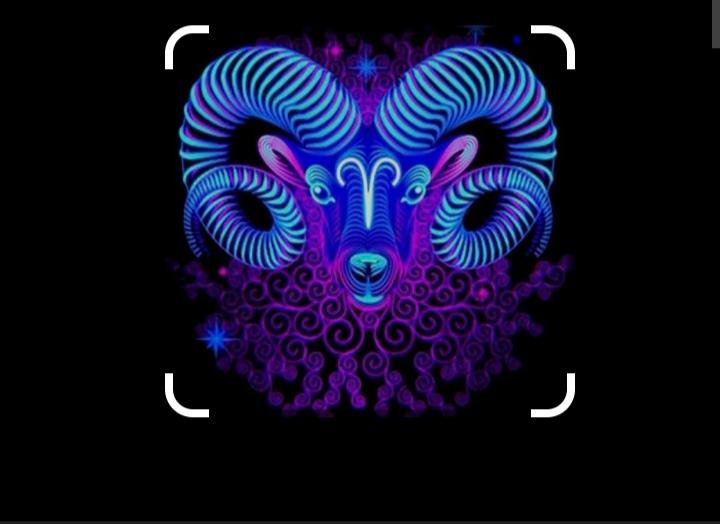 Телець(21квітня - 21 травня)Земний знак. Оскільки Тельцями керує чуттєва планета Венера, вони люблять вдаватися до чуттєвих насолод і земної розкоші.  Плюси :✅Надійність;✅Емоційно сильні;✅Вірні;✅Терплячі;✅Стабільні.  Мінуси: ✨Вперті;❄️Не гнучкі;💸Зациклені на матеріальному 🌙Повільні.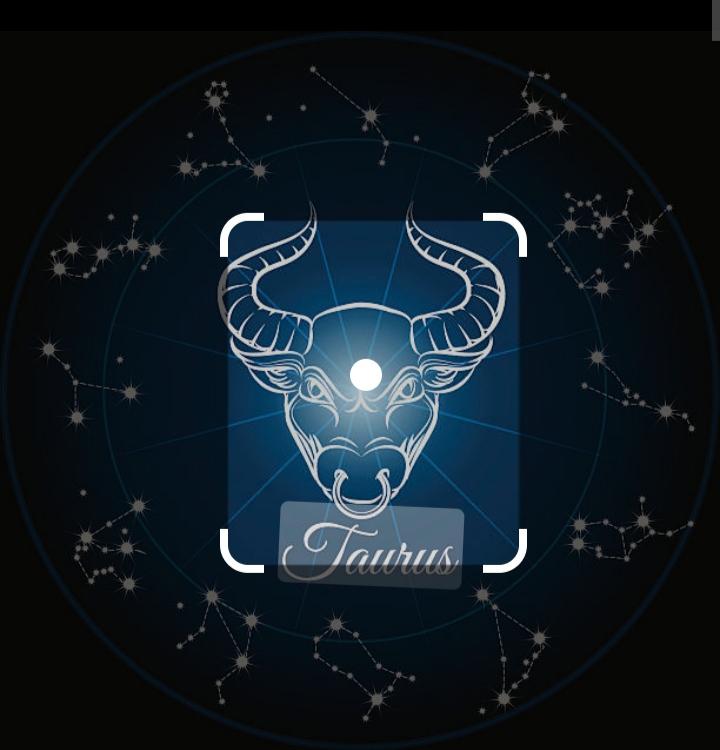 Близнюки (22травня- 21червня)Повітряний знак. Це гнучкі, допитливі та балакучі люди.Керовані Меркурієм, мають репутацію тих, хто хитається туди сюди.  Плюси :✅ Адекватні;✅Веселі;✅Емоційні, повні життя;✅Завжди сповнені нових ідей.   Мінуси: 🌙Мінливий настрій;✨Залежні від думки друзів і знайомих;😔У вічному пошуку.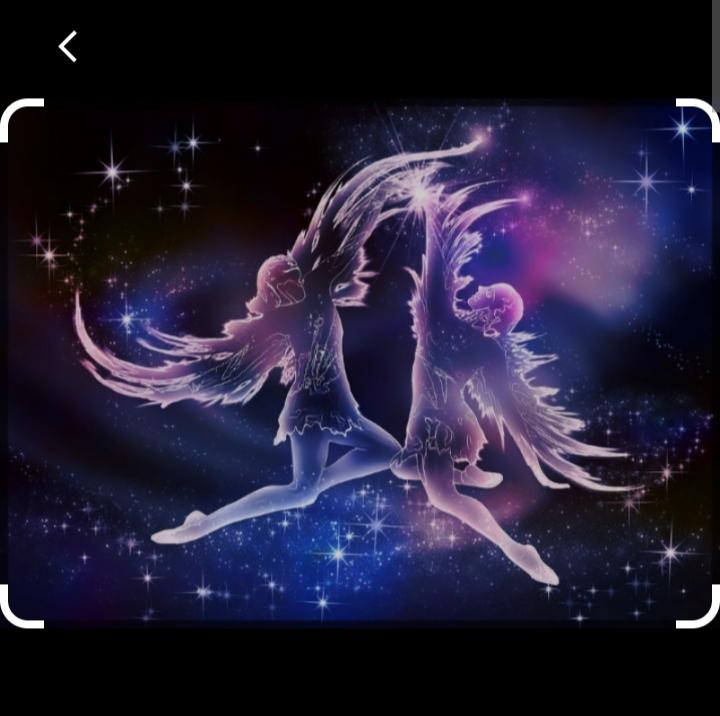 Рак(22червня-22липня)Водний знак, що сигналізує про настання літа. Його покровителем є Місяць.    Плюси:✅Емоційність;✅ День народження в середині літа;✅ Товариські;✅Надійні і вірні.  Мінуси:✨Зайва емоційність;😔Мінливий настрій;🥃Схильні до алкоголізму;❄️Не вміють сприймати критику.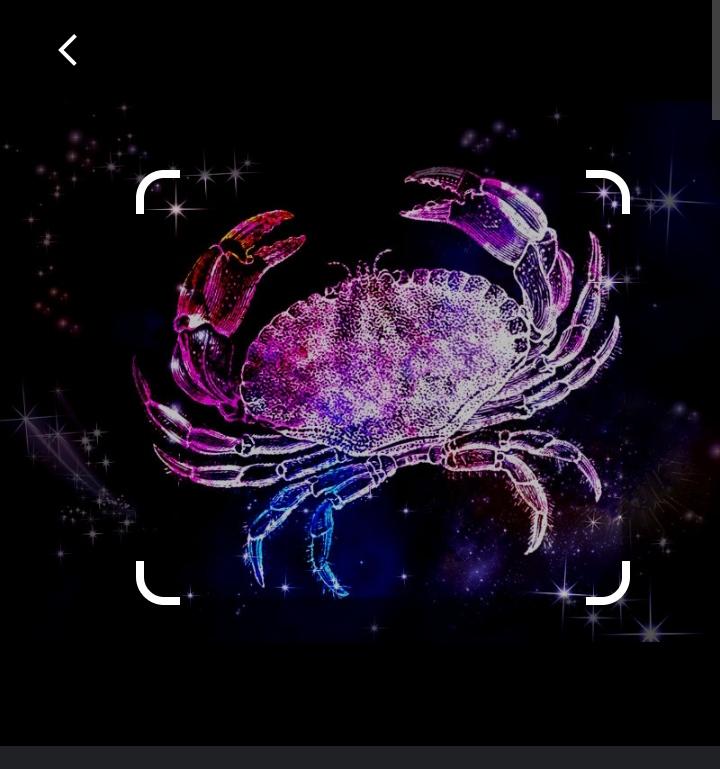 Лев(23липня-21серпня)Вогняний знак керований  ⛅ сонцем.  Плюси:✅День народження влітку;✅Цілеспрямовані;✅ Вірні;✅Щедрі.  Мінуси:😎Манія величі;✨Вперті;🌙Пихаті.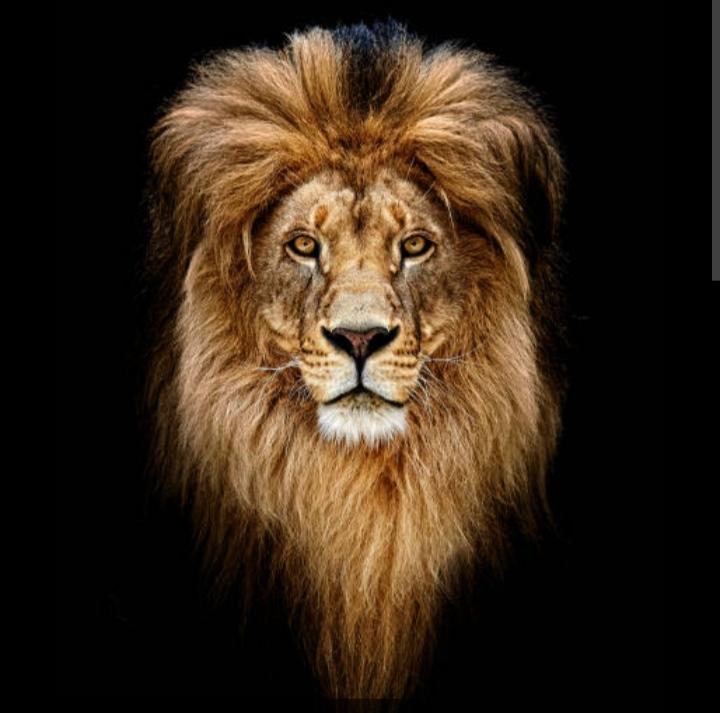 Діва(22серпня-23вересня)Земний знак під управлінням Меркурія.  Плюси:✅Акуратні;✅Інтелектуально розвинені;✅Спостирежливі.   Мінуси :😔Довго шукають свою любов;✨Часто скаржаться на життя;❄️Ображаються с приводу і без;💫Ревниві.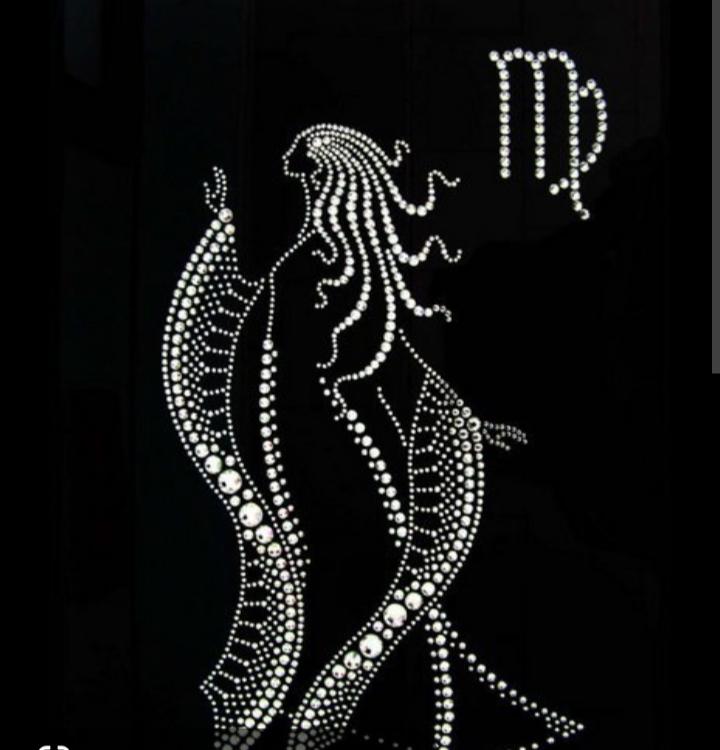 Терези (24вересня-23жовтня)Повітряний знак, перебуває під керівництвом Венери.   Плюси:✅Спокійні;✅Адекватні;✅Відповідальний;✅Домагаються поставлений цілей.    Мінуси:✨Мінливий настрій;😔Не знають чого хочуть;🤗Багато в чому як діти;❄️Завжди потрібна підтримка близьких людей.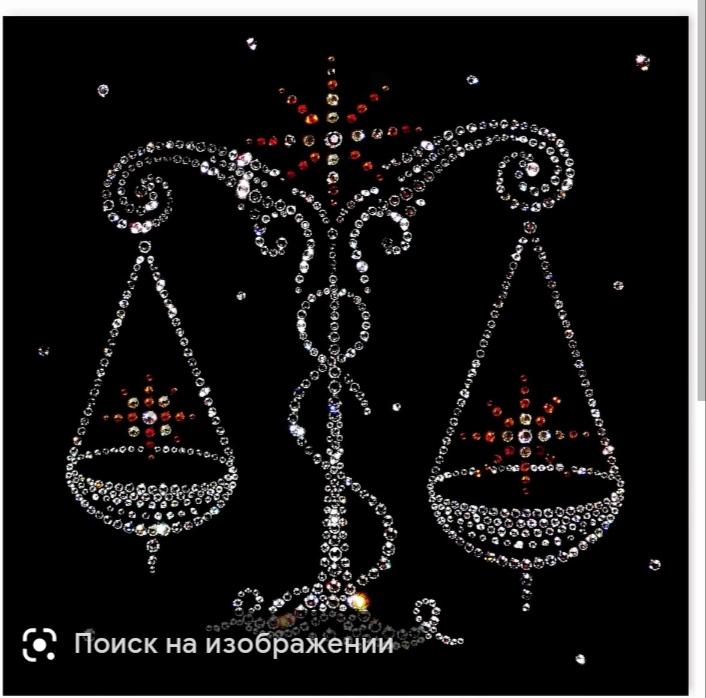 Скорпіон(24жовтня-22листопада)Планета- покровитель його знака -Плутон.   Плюси:✅Активіст;✅Вміє отримувати вигоду;✅Доводить справу до кінця;✅Вірний і надійний друг.   Мінуси:✨Дуже ревнивий;💫Власник;😔Трохи депресивний.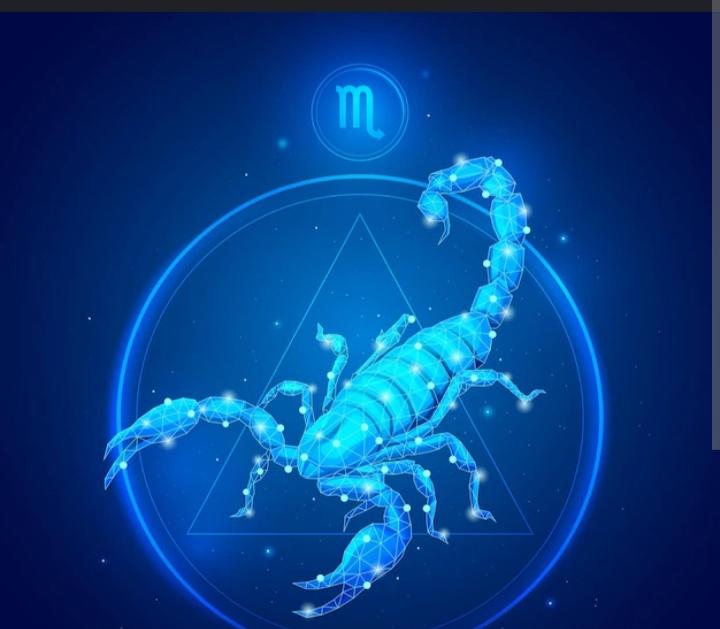 Стрілець (23дистопада -22грудня)Стихія Стрільця-вогонь 🔥 Планета -покровитель - Юпітер.    Плюси:✅Веселий;✅ Чарівний;✅Хоробрий.    Мінуси:✨Любить по - поїсти; ❄️Занадто прямолінійний;💫Довго пам'ятає образу.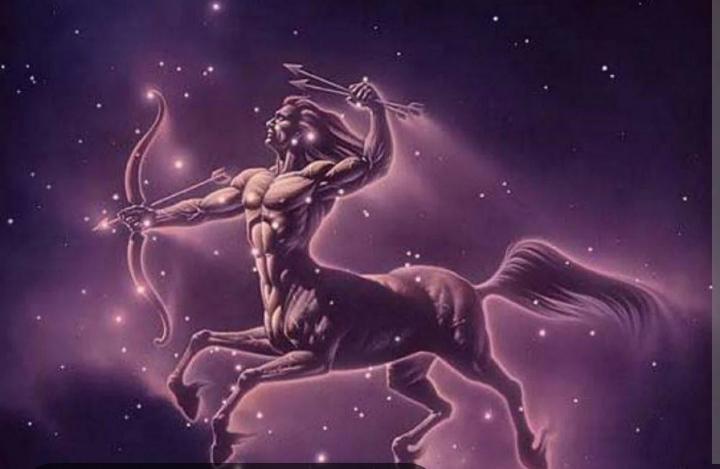 Козеріг(23грудня-20січня)Земний знак зодіаку, керований Сатурном.   Плюси:✅ Цілеспрямовані;✅Витривалі;✅Вірні.   Мінуси:😔 Схильні до депресій;✨Егоїсти;💫Прагнуть до влади.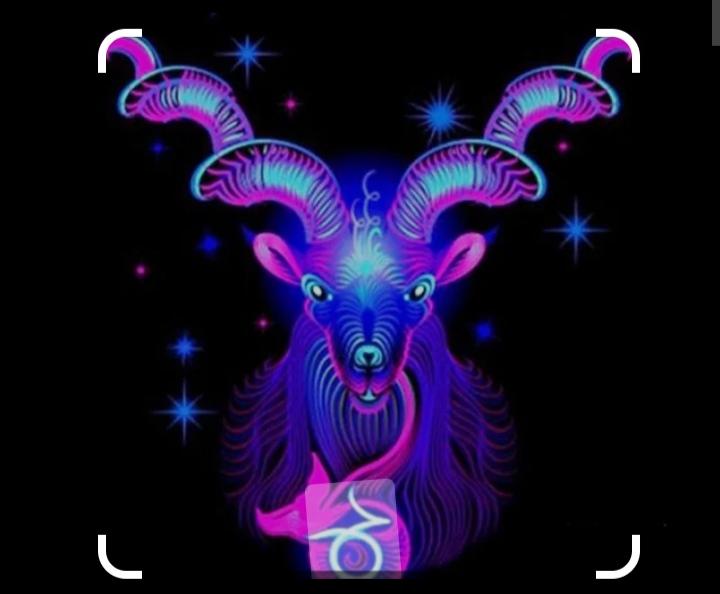 Водолій(21січня-19 лютого)Планетою, яка керує повітряним Водолієм, є Уран.   Плюси:✅Геній;✅Добрий;✅Його всі люблять.   Мінуси:😔Його ніхто не розуміє;✨Не вміє говорити ні);💫Йому легко сідають на шию.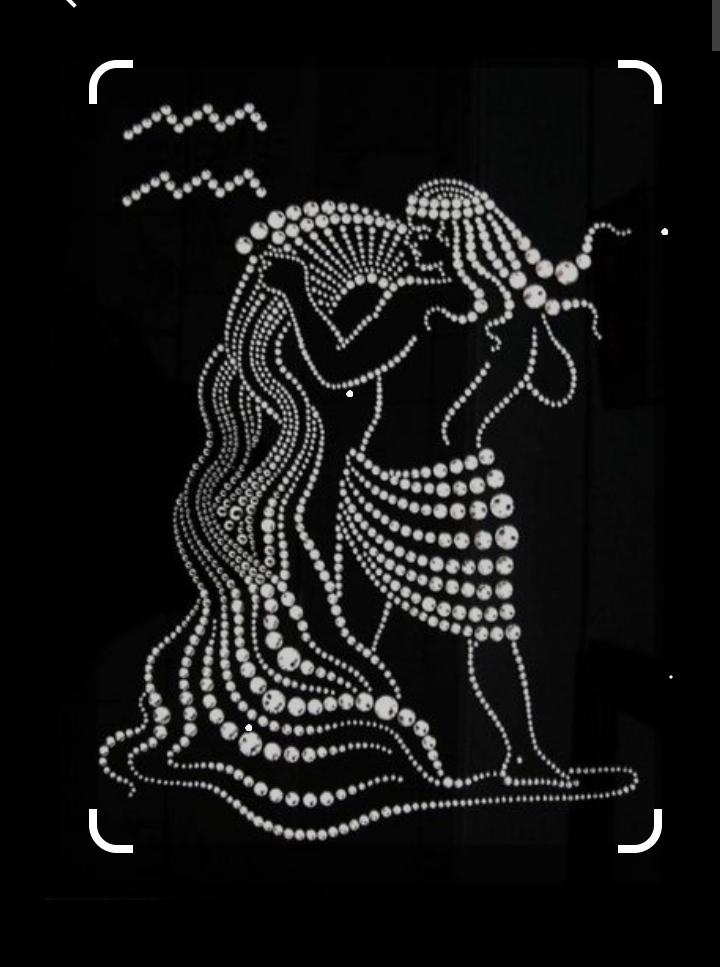 Риби(20лютого-20 березня)Водной знак під егідою Нептуна.   Плюси:✅ Обдаровані;✅Добрі і щедрі;✅Співчутливі.   Мінуси:✨Неуважні;❄️ Непостійні, пліткарі, довірливі.😔Важко розуміються з іншими людьми.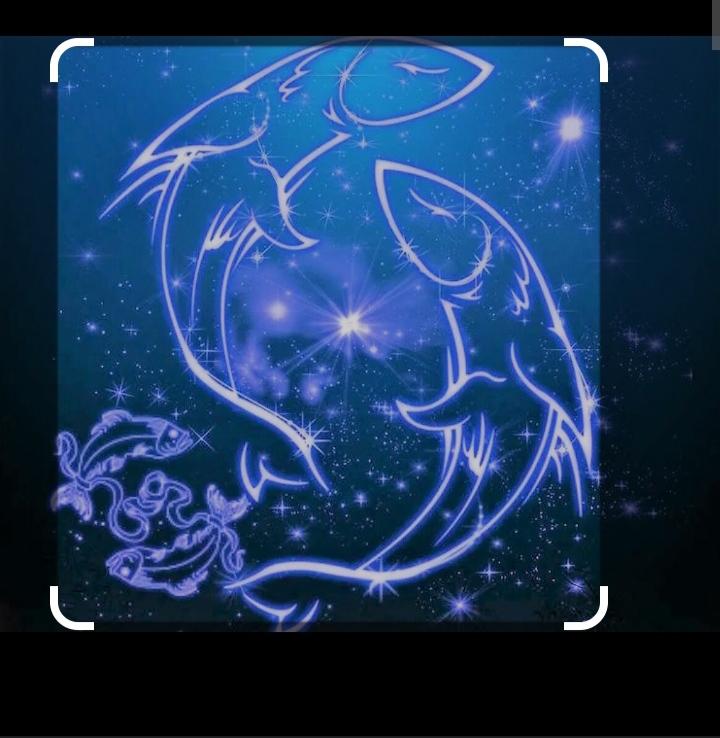 